Name: _____________________________________ Section: _____ 11/29/2012Acids and Bases Homework (SPI.9.12)Part I: Acids vs. BasesFull in the following table to correctly characterize acids and bases:For the following, choose acid or base.tomato juice; pH = 5pH > 7Turns blue litmus paper redLemon juiceCorrodes a nailReleases hydronium ions in solutionpH of 7.6Part II: pH and pH ScaleCreate a pH scale indicating pH, acids, bases, and neutral substances.  Give examples of each.Describe the following substances as acids or bases and strong or weak based on their pH.Which is the pH of a weak acid?2                    b.   6                    c.   8                    d. 13Which is the pH of a strong base?2                    b.   6                    c.   8                    d. 13Which is the pH of a weak base?2                    b.   6                    c.   8                    d. 13Which is the pH of a strong acid?2                    b.   6                    c.   8                    d. 13How can you identify if a solution is an acid or a base?Would you expect the pH of soap to be 4 or 9? Explain whyIs the compound H3PO4 an acid or a base? How do you know?Based on the table, which substance is a base?substance 1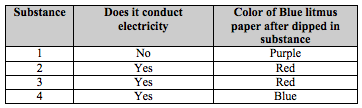 substance 2substance 3substance 4 AcidsBasespHLess than 7Conducts electricity?What color does it turn litmus paper?How does it feel?VariesHow does it taste?What ions does it produce in solution?SubstancepHAcids or Base?Strong or Weak?Sea water7.8Detergent10.1Lemon juice2.1Stomach acid1.7Ammonia12.3Milk6.8Drain cleaner13.5Battery acid1.0Oven cleaner13Circle the stronger acidCircle the stronger basepH= 3    OR    pH =5pH= 12    OR    pH =14pH= 1    OR    pH =1.1pH= 10    OR    pH =13pH= 4    OR    pH =6pH= 8.5   OR    pH= 9.5Which has the higher concentration of [H3O+]?Which has the higher concentration of [OH-]?pH= 4    OR    pH =6pH= 12    OR    pH =14pH= 3    OR    pH =5pH= 8.5   OR    pH= 9.5pH= 1    OR    pH =1.1pH= 10    OR    pH =13Part IV:  I OWN THIS!! Independent Practice 